APPENDIX A – PROJECT SIGNSNote to  Spec Writer – Delete the signs you do not need Front of sign information for City of  funded projects: 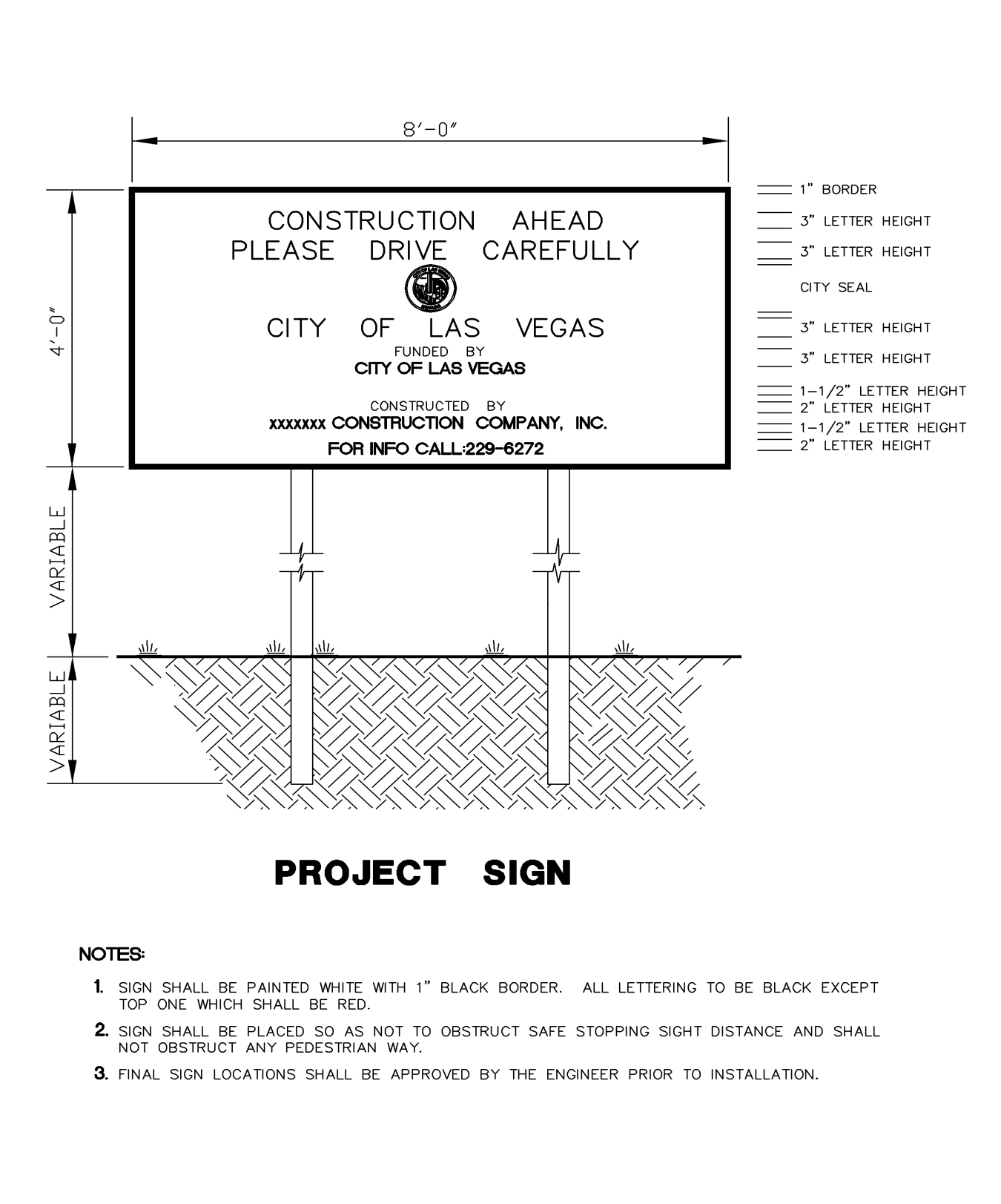 Back of sign information: 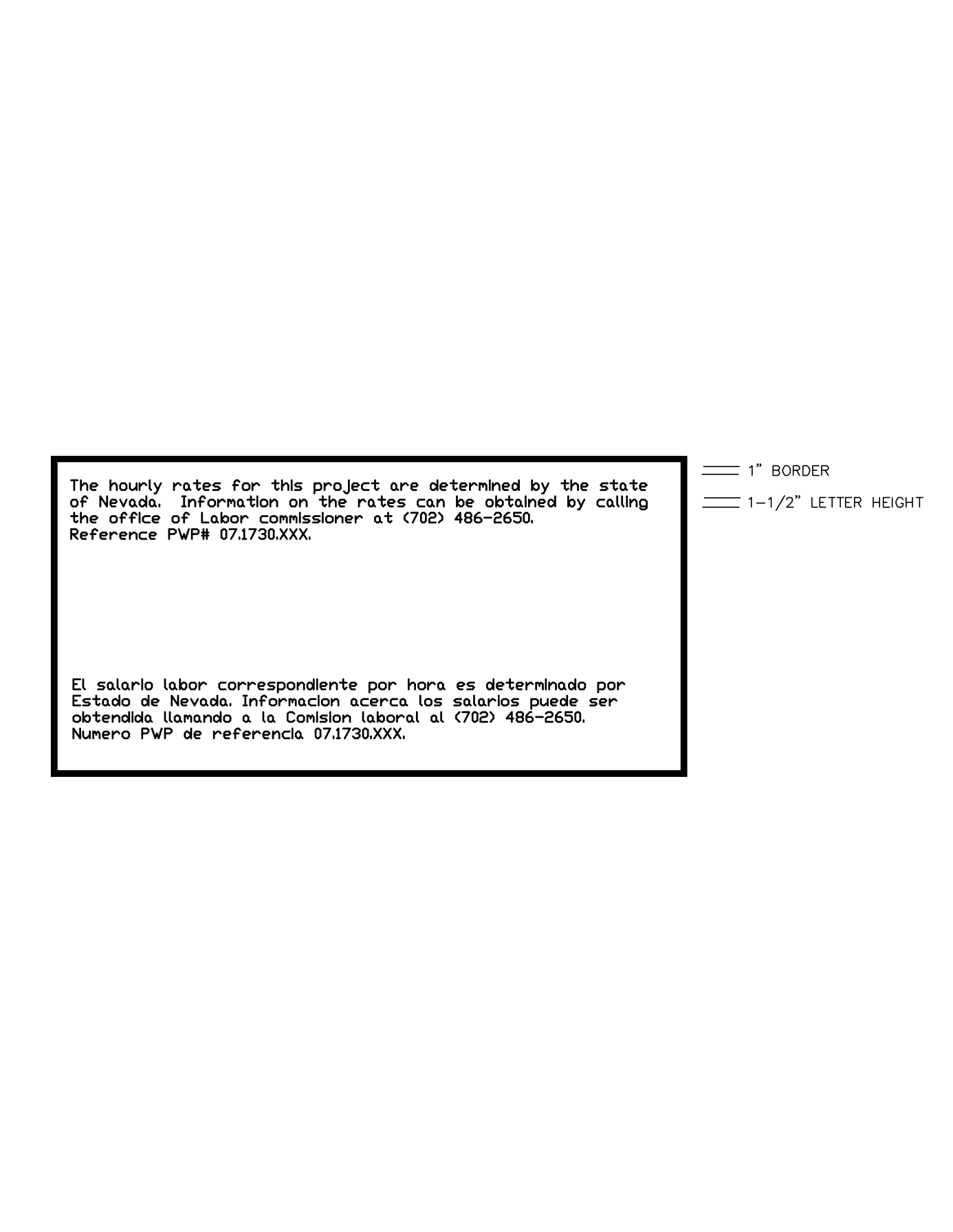 Front of sign information for SNPLMA funded projects: 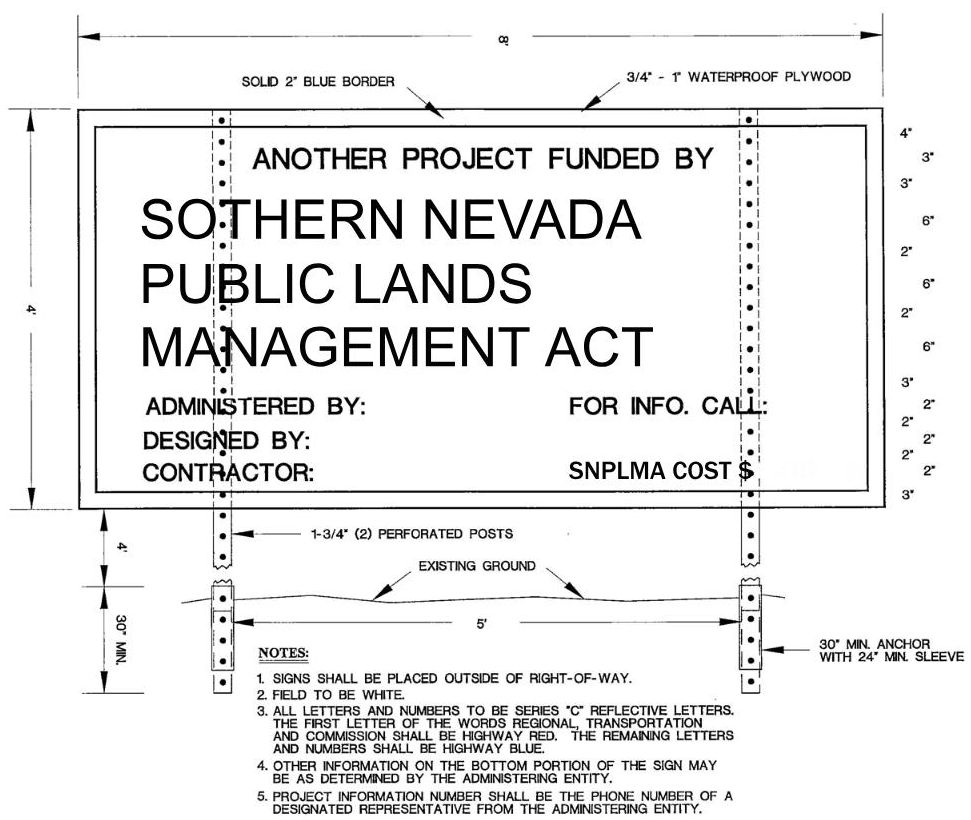 Sign information for RFCD funded projects: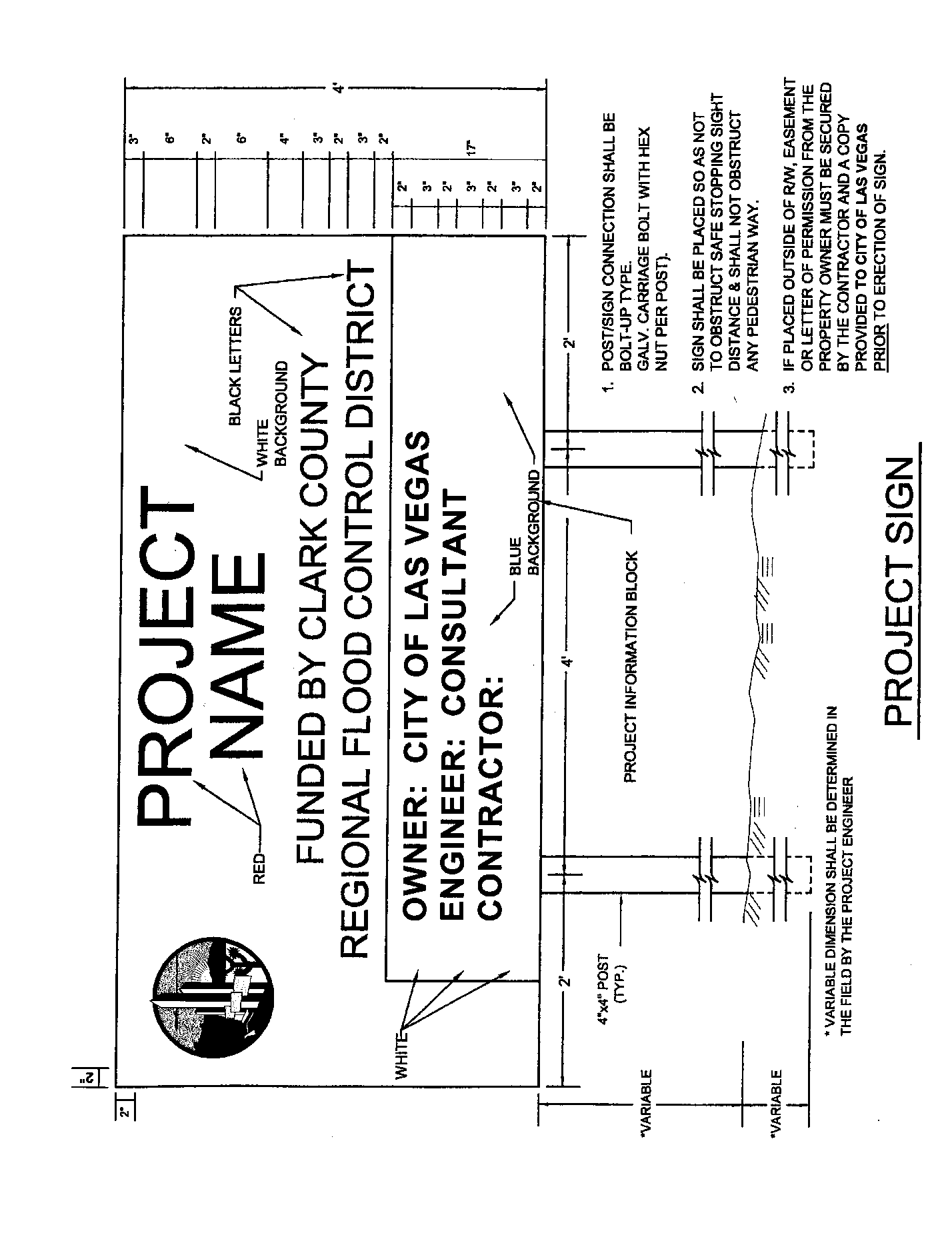 Back of sign (Note to Spec Writer - This is back of sign for all):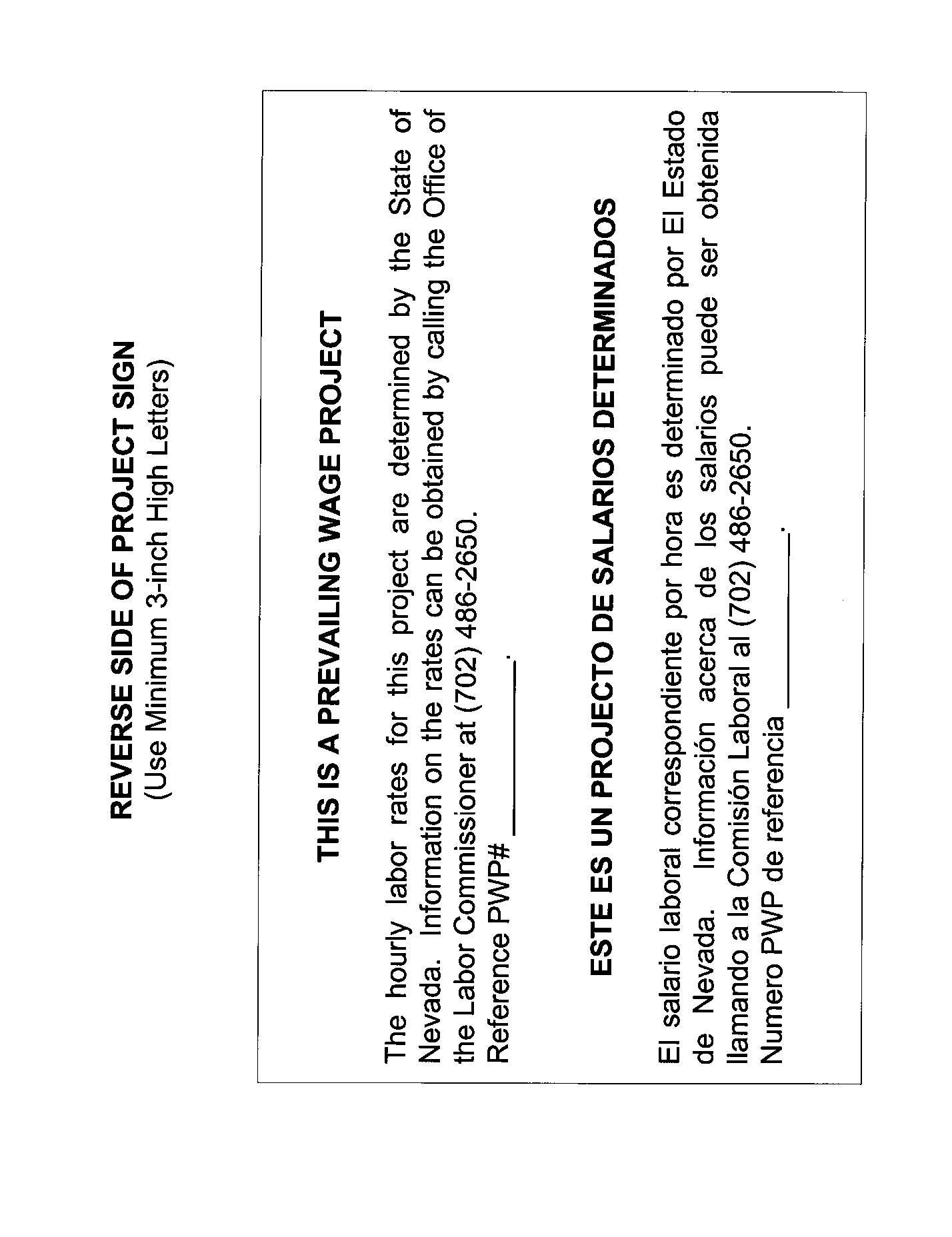 Sign information for RTC funded projects: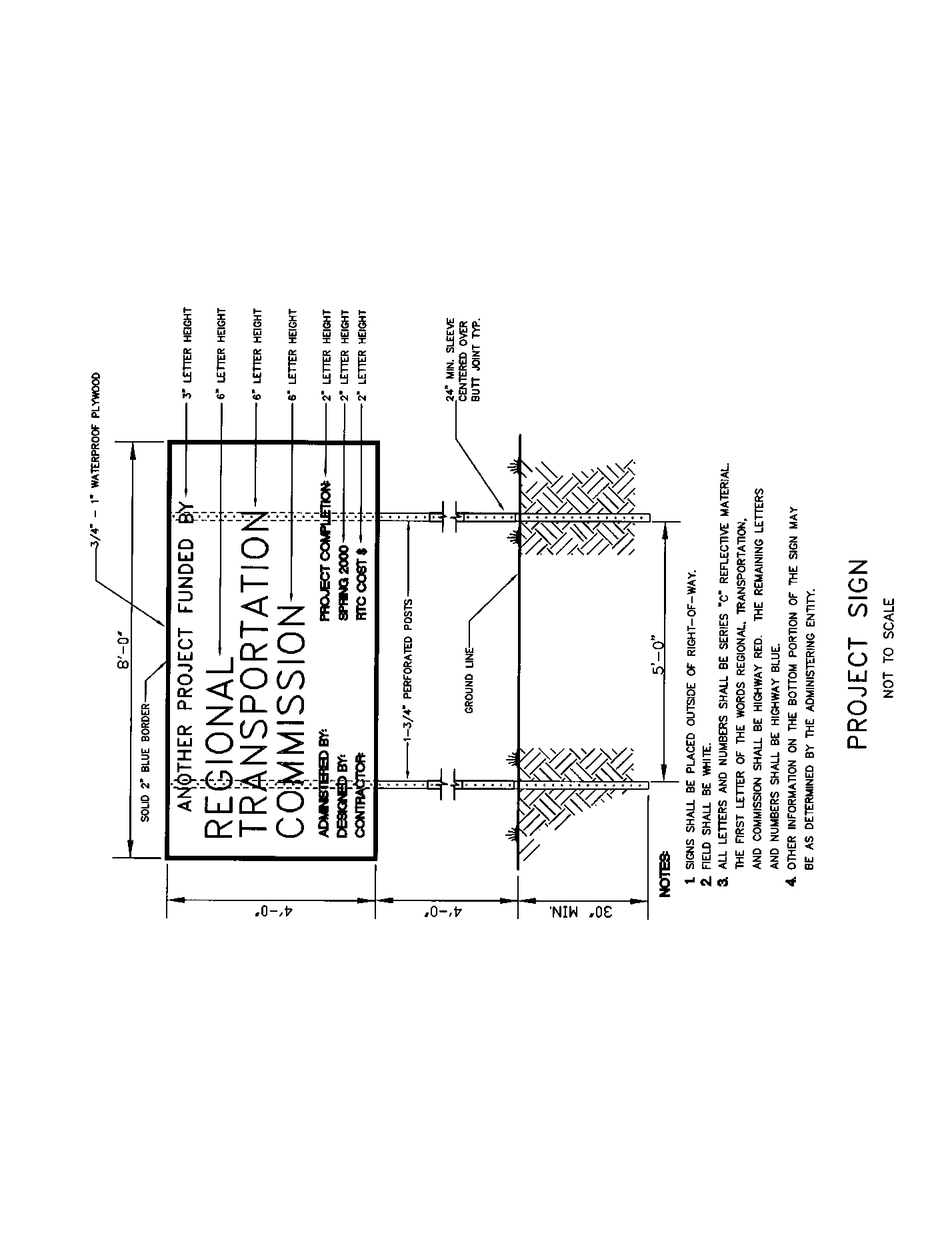 Sign information for RTC and RFCD funded projects: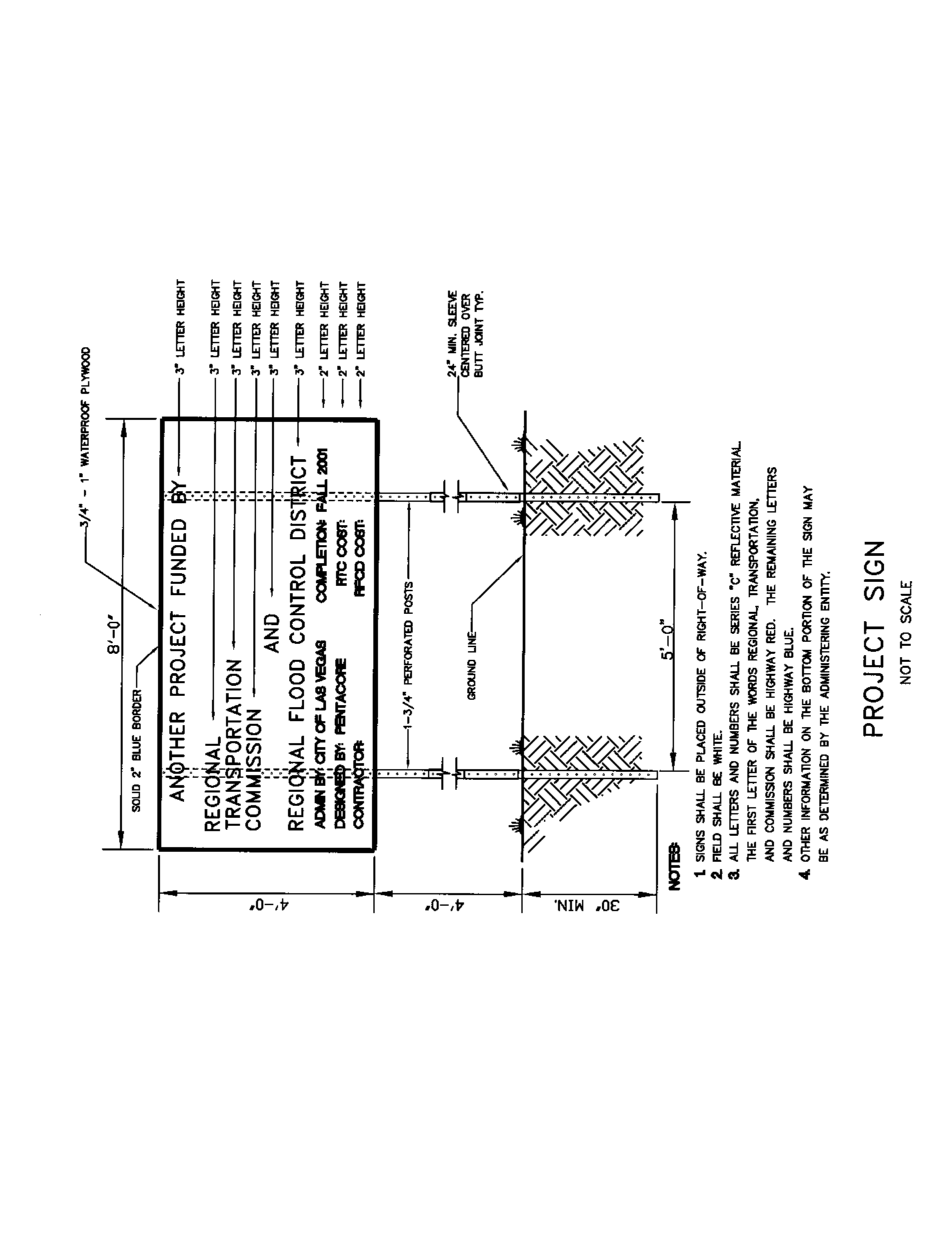 Front of sign information for City of Las Vegas/RTC funded projects: 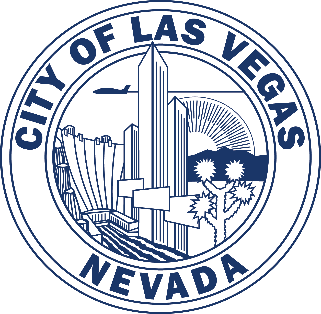 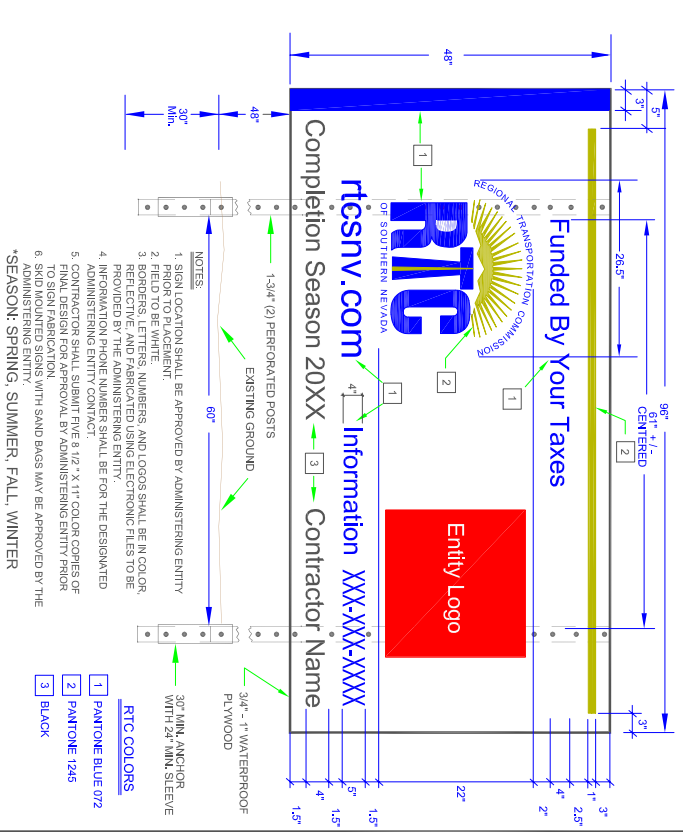 Front of sign information for City of Las Vegas/RTC/ other funded projects: 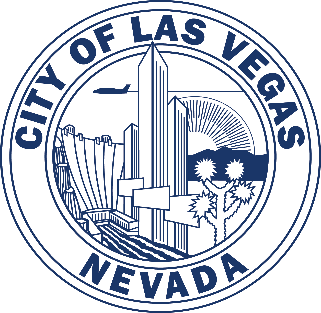 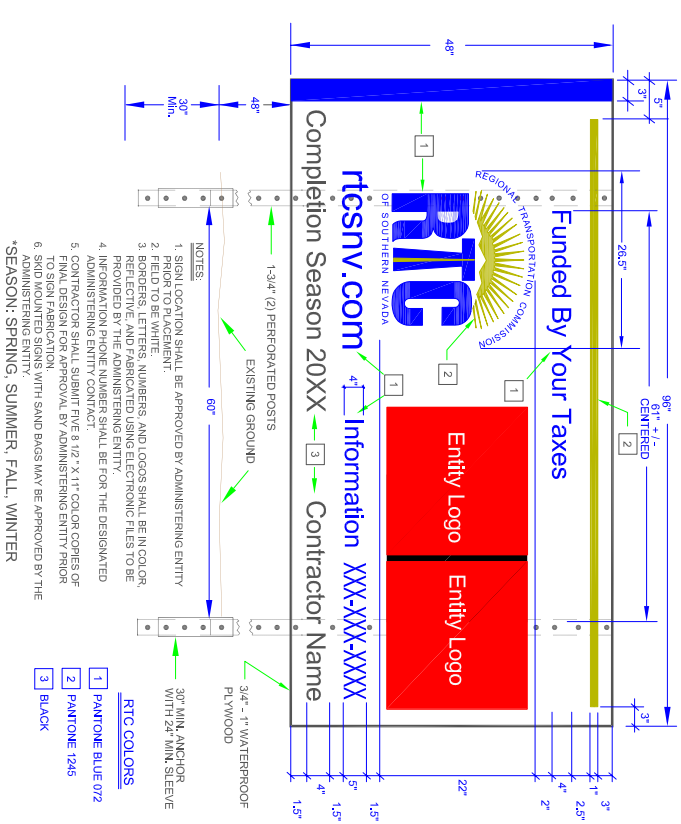 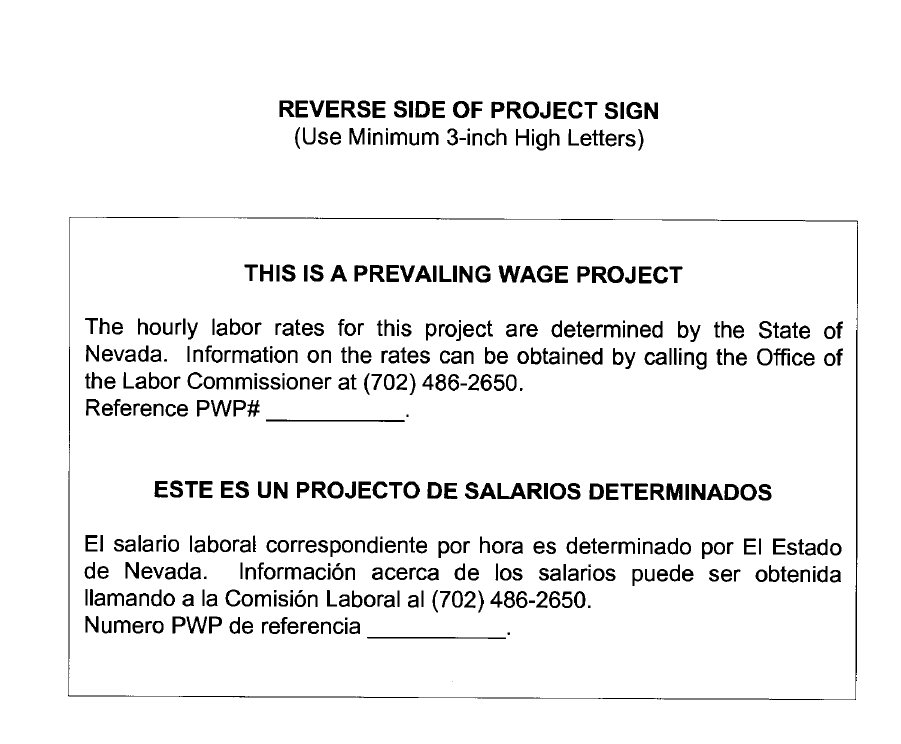 